Millington Primary
School-Parent 
Compact2022-2023mps.millingtonschools.org901-873-8433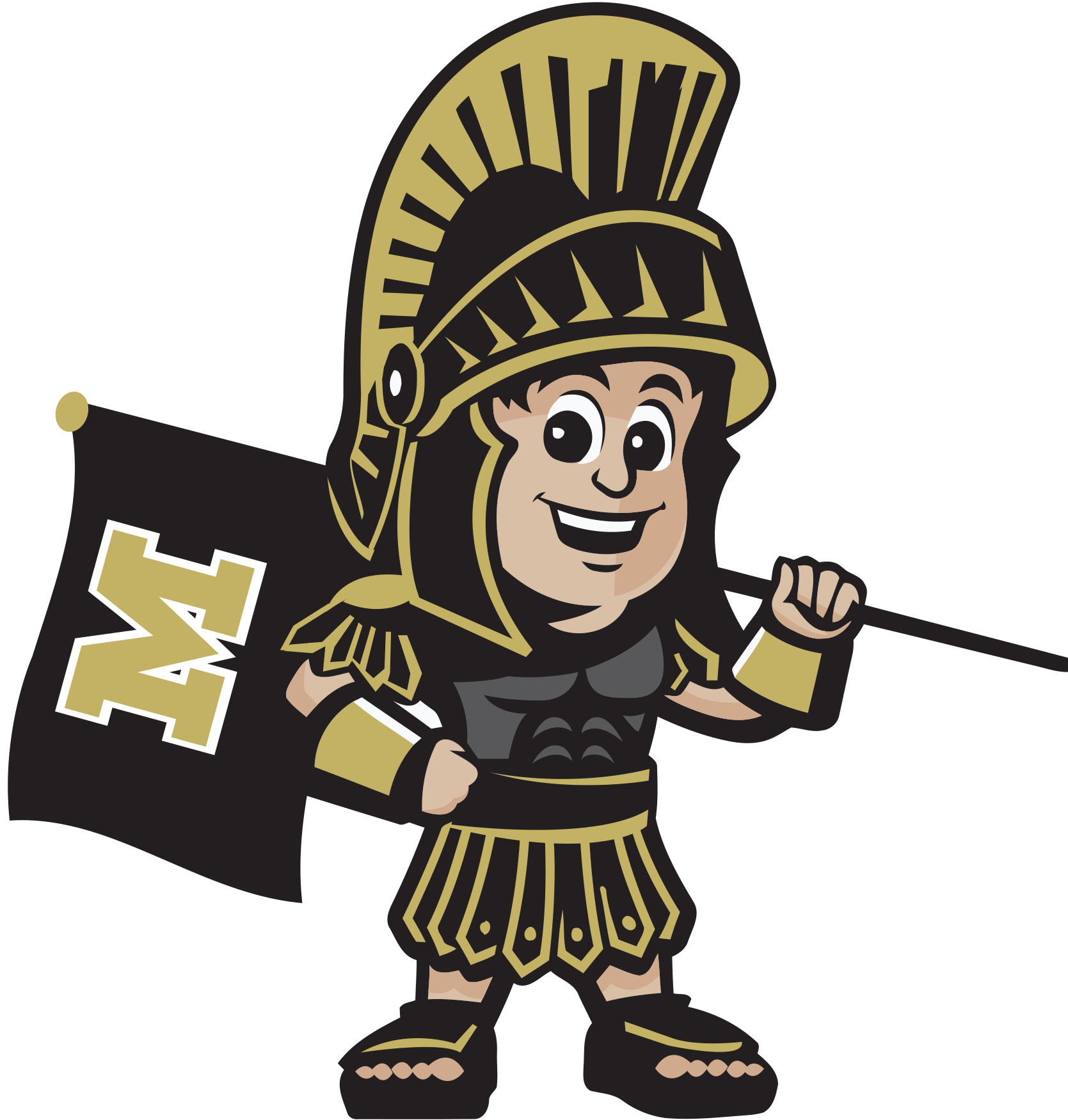 Our Goals for Student Achievement           Kindergarten-Teachers, Families, Students–                            Together for Success           Kindergarten-Teachers, Families, Students–                            Together for SuccessDistrict GoalsBy spring 2023, we will improve K-12 literacy student performance.By spring 2023, we will improve K-12 math student performance.Decrease chronic absenteeism to below 13%.School GoalsIn the 2022-2023 school year, Millington Primary will improve:  K-3 literacy student performance. K-3 math student performance.Decrease chronic absenteeism to below 13%.In the ClassroomKeep open communication with families through the remind app, email, phone calls, notes, etc.Send weekly updates on upcoming events in the weekly newsletter/ Remind.Keep families updated on skills mastered through Skyward, interim reports, Remind, and report cards.Provide families with a resource for learning sight words through reading word lists.Provide links to family friendly web sites for building vocabulary, reading, and math skills.At HomeCheck the Home/School Communication Folder daily for conduct and notes.Make sure your child has the needed supplies.Ensure your child arrives on time and maintains a good attendance record.Talk to your child about his/her day at school.Read to your child at home.Work on literacy and math skills that have been taught, but have not yet been mastered.Be involved in school activities.Keep an open communication with your child’s teacher.Inform school of any exposure to Covid-19.District GoalsBy spring 2023, we will improve K-12 literacy student performance.By spring 2023, we will improve K-12 math student performance.Decrease chronic absenteeism to below 13%.School GoalsIn the 2022-2023 school year, Millington Primary will improve:  K-3 literacy student performance. K-3 math student performance.Decrease chronic absenteeism to below 13%.StudentsMPS kindergarten students can be responsible learners and good citizens by:Completing daily homework assignments.Following the rules of the school and classroom.Bringing the Home/School communication folder to a parent to sign and return it to the school the next day.Completing class assignments to the best of his/her ability.Bringing a positive attitude daily.Follow all Covid-19 Protocols StudentsMPS kindergarten students can be responsible learners and good citizens by:Completing daily homework assignments.Following the rules of the school and classroom.Bringing the Home/School communication folder to a parent to sign and return it to the school the next day.Completing class assignments to the best of his/her ability.Bringing a positive attitude daily.Follow all Covid-19 Protocols 